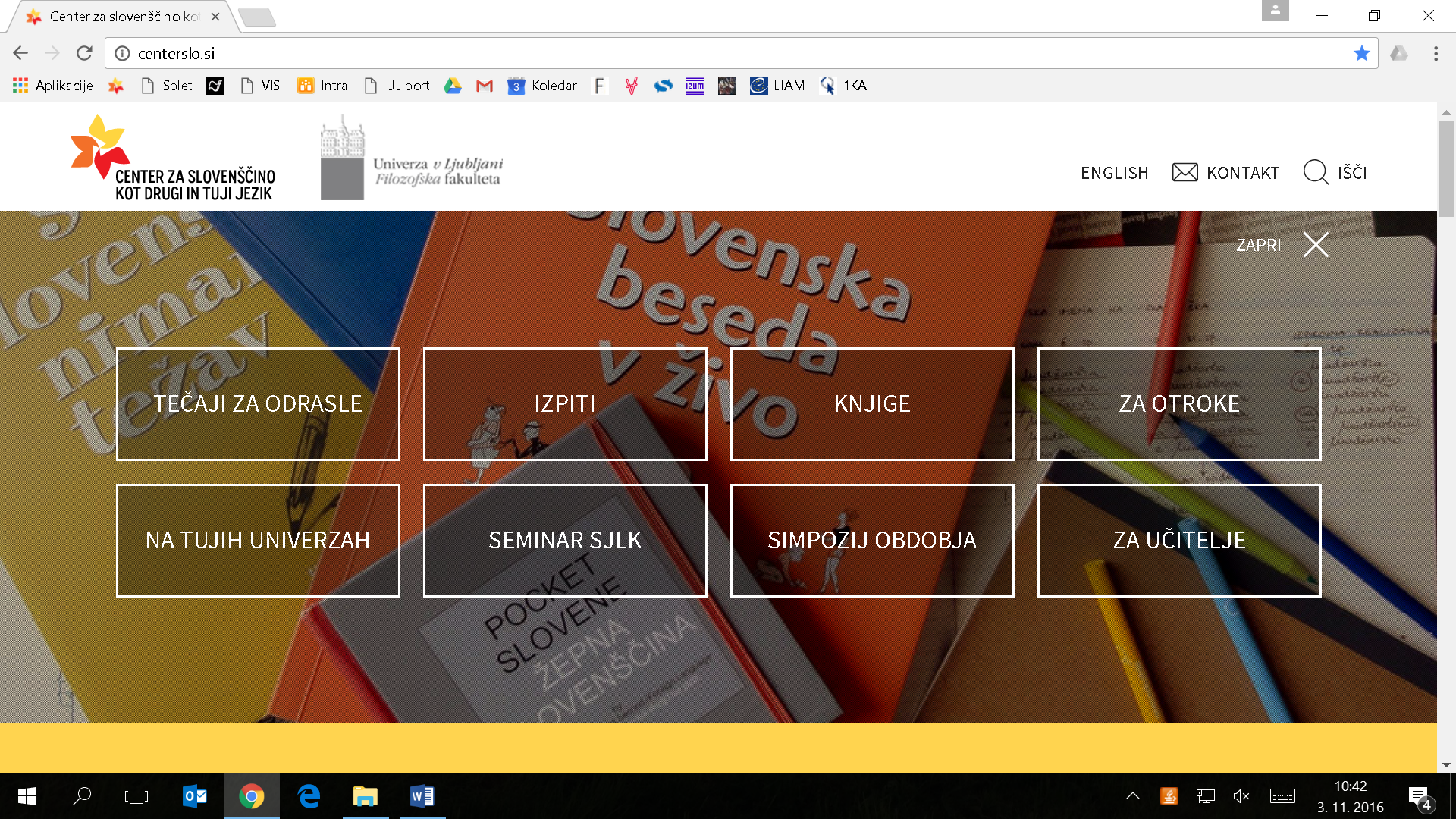 Vsi podatki v prijavnici so obvezni.Podatki o kandidatu/kandidatkiOsebni podatkiRojstni podatkiIzobrazba Kontaktni podatkiAli ste obiskovali kakšen tečaj slovenščine? Naslov kandidata/kandidatkePodatki o izpituS podpisom jamčim za resničnost navedenih podatkov. V primeru navajanja neresničnih podatkov kandidat/kandidatka kazensko in materialno odgovarja. S podpisom soglašam, da Center za slovenščino kot drugi in tuji jezik vodi in uporablja moje podatke v prijavnici za namen izdelave dokumentov, statistične obdelave podatkov in vodenja evidence o opravljenih izpitih. Soglašam tudi, da se moj rešeni test uporablja za izobraževalne in raziskovalne namene. Vsi podatki bodo brezpogojno varovani v skladu s predpisi, ki urejajo varstvo osebnih podatkov.Filozofska fakulteta Univerze v LjubljaniOddelek za slovenistikoCenter za slovenščino kot drugi in tuji jezikIzpitni centerIzpit iz znanja slovenščinePRIJAVNICAImePriimekSpolRojstni datumKraj rojstvaDržava rojstvaMaterni jezikStopnja izobrazbeDelo, ki ga opravljateTelefonska številkaElektronski naslovIme in priimekUlica in hišna št.Pošta in krajDržavaRavenDatum izbranega izpitnega rokaIzpit opravljate (kolikokrat)Motiv za opravljanje izpitaPlačnik računa za izpitDatum:Podpis kandidata/kandidatke: